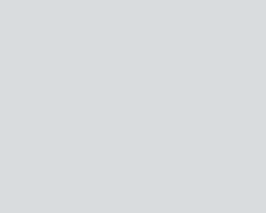 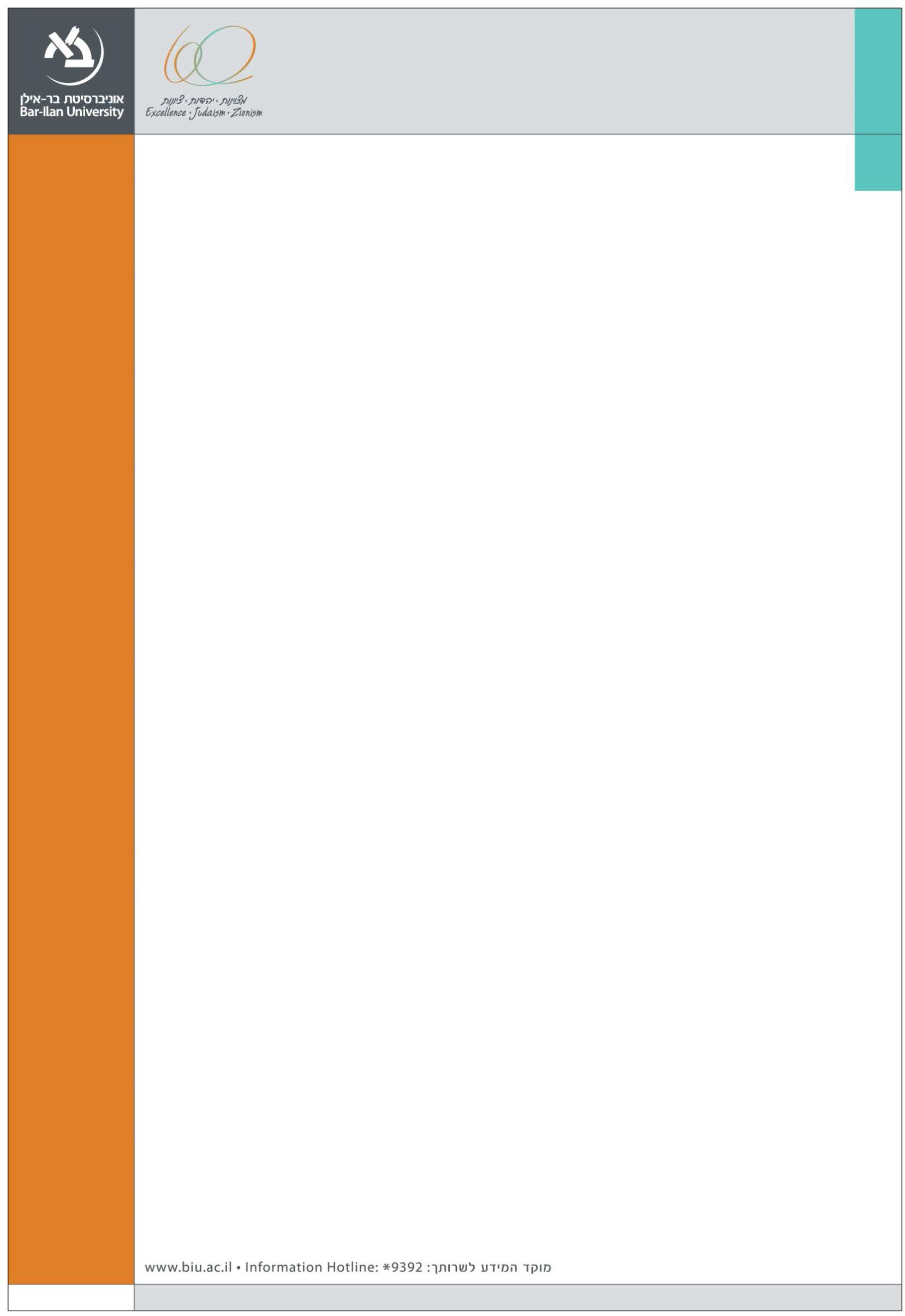 הפקולטה למשפטיםהקליניקה למשפט פלילי 	ע"ש  דיוויד וינר ז"ל	ערב זכרון והענקת מלגות ע"ש ד"ר דייויד וינר ז"לבמלאת שתים עשרה שנה לפטירתו יום שני, כ"ה בטבת תשע"ז - 23 בינואר 2017 בשעהבשעה 17:00  הבניין למשפט מקרקעין 306 	חדר סגל,200 קומה ב'	דברים לזכרו:פרופ' שחר ליפשיץ, דיקן הפקולטה למשפטיםעו"ד ענבל רובינשטיין, מנחת הקליניקה למשפט פלילי ד"ר קארין מרידור, הסנגוריה הציבורית 